 	 	 	 	 	  	Ref: MESC 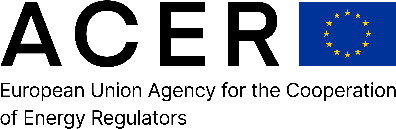 33rd Market European Stakeholder Committee Wednesday 18 October from 10:30 to 16:00 ONLINEDraft AGENDA Agenda Topics Accompanying documents Indicative timingOpening Welcoming address + Approval of minutes + Draft Agenda Minutes from the previous meeting Draft agenda10:30-10:35Update on recent developments (recent decisions, reports, appeals, etc.)Oral update by ACER10:35-10:40Internal Electricity Market2.1 Update from the EC (EMD reform, Uk-EU arrangements, CH-EU cooperation, CACM process)EC’s oral update + EFET slides + Eurelectric slides10.50-11.202.2 Update on the EnCEnC secretariat’s slides11.20-11.402.3 Update on the NC DRENTSO-E/EU DSO/NC drafting Committee members11.40-12.102.4 Update on the prioritisation of projectsACER’s slides12.10-12.302.5 Update on ACER monitoring prioritiesACER’s slides12.30-13.00Lunch break 13:00-14:00Lunch break 13:00-14:00Lunch break 13:00-14:00Lunch break 13:00-14:00CACMUpdate on SDAC & SIDC (including the 15’ MTU)MCSC’s slides + EFET-Eurelectric slides14.00-14.20Update on amendment of the Core Intraday CCMACER’s slides14.20-14.35Update on amendment of the CCR definitionACER’s slides, ENTSO-E update14.35-14.50Update on the BZR processENTSO-E’s slides14.50-15:00FCA       4.1 Update on HARACER’s slides + EFET-Eurelectric slides15.00-15:30BalancingUpdate on HCZCAM (ACER decision and next steps)Update on balancing platformsACER’s slidesENTSO-E’s slides15:30-15:55AOBFollow-up on ACER survey on structural congestion Co-optimisation – bidding guide request – TSOs and NEMOsPublic consultation - Amendments of the aFRR IF and Pricing Methodology (Webinar on 23 Oct – Register here)Balancing platforms stakeholder workshop on 30 November15:55-16:00Meetings dates for 20237th December (online)